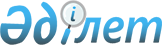 Об утверждении Положения республиканского государственного учреждения "Комитет геологии Министерства промышленности и строительства Республики Казахстан"Приказ Министра промышленности и строительства Республики Казахстан от 3 октября 2023 года № 18.
      Примечание ИЗПИ!Порядок введения в действие см. п. 5.
      ПРИКАЗЫВАЮ:
      1. Утвердить прилагаемое Положение республиканского государственного учреждения "Комитет геологии Министерства промышленности и строительства Республики Казахстан". 
      2. Признать утратившим силу приказ Министра индустрии и инфраструктурного развития Республики Казахстан от 14 марта 2023 года № 152 "Об утверждении Положения республиканского государственного учреждения "Комитет геологии Министерства индустрии и инфраструктурного развития Республики Казахстан". 
      3. Комитету геологии Министерства промышленности и строительства Республики Казахстан в установленном законодательством порядке обеспечить:
      1) направление копии настоящего приказа на государственном и русском языках в Республиканское государственное предприятие на праве хозяйственного ведения "Институт законодательства и правовой информации Республики Казахстан" Министерства юстиции Республики Казахстан для официального опубликования и включения в Эталонный контрольный банк нормативных правовых актов Республики Казахстан"; 
      2) размещение настоящего приказа на интернет-ресурсе Министерства промышленности и строительства Республики Казахстан.
      4. Контроль за исполнением настоящего приказа возложить на курирующего вице-министра промышленности и строительства Республики Казахстан.
      5. Настоящий приказ вступает в силу со дня подписания, за исключением подпунктов 32), 33), 45) и 62) пункта 15 Положения, которые действуют до 1 января 2024 года в соответствии с Кодексом Республики Казахстан от 27 декабря 2017 года "О недрах и недропользовании". Положение Республиканского государственного учреждения "Комитет геологии Министерства промышленности и строительства Республики Казахстан" Глава 1. Общие положения
      1. Республиканское государственное учреждение "Комитет геологии Министерства промышленности и строительства Республики Казахстан" (далее - Комитет) является ведомством Министерства промышленности и строительства Республики Казахстан (далее – Министерство), осуществляющим в пределах компетенции регулятивные, реализационные и контрольные функции, а также участвующим в выполнении стратегических функций Министерства в сферах государственного геологического изучения недр и воспроизводства минерально-сырьевой базы. 
      2. Комитет осуществляет свою деятельность в соответствии с Конституцией и законами Республики Казахстан, актами Президента Республики Казахстан и Правительства Республики Казахстан, иными нормативными правовыми актами, а также настоящим Положением.
      3. Комитет является юридическим лицом, подведомственным Министерству, в организационно-правовой форме государственного учреждения, имеет печати и штампы со своим наименованием на государственном языке, бланки установленного образца, в соответствии с законодательством Республики Казахстан счета в органах казначейства.
      4. Комитет вступает в гражданско-правовые отношения от собственного имени.
      5. Комитет имеет право выступать стороной гражданско-правовых отношений от имени государства, если он уполномочен на это в соответствии с законодательством Республики Казахстан.
      6. Комитет по вопросам своей компетенции в установленном законодательством порядке принимает решения, оформляемые приказами председателя Комитета и другими актами, предусмотренными законодательством Республики Казахстан.
      7. Структура, штатная численность Комитета утверждается Руководителем аппарата Министерства промышленности и строительства Республики Казахстан (далее – Руководитель аппарата), после согласования с Министром промышленности и строительства Республики Казахстан (далее - Министр).
      8. Юридический адрес Комитета: Республика Казахстан, 010000, город Астана, район "Сарыарка", улица Әзірбайжана Мәмбетова, дом 32.
      9. Полное наименование государственного органа – республиканское государственное учреждение "Комитет геологии Министерства промышленности и строительства Республики Казахстан".
      10. Комитет имеет подведомственные организации и территориальные органы.
      11. Настоящее Положение является учредительным документом Комитета.
      12. Финансирование деятельности Комитета осуществляется за счет средств республиканского бюджета.
      Если Комитету законодательными актами предоставлено право осуществлять приносящую доходы деятельность, то доходы, полученные от такой деятельности, направляются в доход государственного бюджета. Глава 2. Основные задачи, функции, права и обязанности Комитета
      13. Миссия: повышение геологической изученности территории Казахстана с целью восполнения минерально-сырьевой базы для активного развития всех отраслей промышленности страны.
      14. Задача: реализация государственной политики в сфере государственного геологического изучения недр, воспроизводства минерально-сырьевой базы.
      15. Функции:
      1) осуществление регулятивных, реализационных и контрольно-надзорных функций и участие в выполнении стратегических функций Министерства в пределах компетенции Комитета;
      2) утверждение нормативных правовых актов по вопросам, входящим в компетенцию Комитета, и при наличии прямой компетенции по их утверждению в приказах Министра, за исключением нормативных правовых актов, затрагивающих права и свободы человека и гражданина;
      3) осуществление международного сотрудничества в пределах своей компетенции;
      4) обеспечение соблюдения законов и иных нормативных правовых актов Республики Казахстан в области мобилизационной подготовки и мобилизации;
      5) руководство деятельностью подведомственных организаций по планированию и проведению мероприятий по обеспечению национальной безопасности в пределах своей компетенции;
      6) обеспечение соблюдения законов и иных нормативных правовых актов в области национальной безопасности;
      7) организация работ по разработке технических регламентов в пределах своей компетенции;
      8) организация деятельности Государственной комиссии по запасам полезных ископаемых Республики Казахстан в соответствии с Положением о государственной комиссии по запасам полезных ископаемых Республики Казахстан, утвержденным приказом Министра по инвестициям и развитию Республики Казахстан от 15 мая 2018 года № 330, (зарегистрирован в Реестре государственной регистрации нормативных правовых актов за № 16970);
      9) проведение анализа регуляторного воздействия в отношении разрабатываемых проектов документов, предусмотренных пунктом 3 статьи 82 Предпринимательского кодекса Республики Казахстан, в порядке, определяемом уполномоченным органом по предпринимательству;
      10) размещение на официальном интернет-ресурсе Министерства результата проведенного анализа регуляторного воздействия;
      11) осуществление наблюдения и проверки на предмет соответствия деятельности проверяемых субъектов требованиям, установленным законодательством Республики Казахстан, в соответствии с пунктом 2 статьи 132 Предпринимательского кодекса Республики Казахстан;
      12) реализация государственной политики в области государственного контроля и надзора в соответствующей сфере;
      13) разработка в пределах своей компетенции нормативных правовых актов, предусмотренных пунктами 2 и 3 статьи 141, пунктом 1 статьи 143 Предпринимательского кодекса Республики Казахстан, а также полугодовых графиков проведения проверок;
      14) проведение государственного контроля и надзора в соответствии с законами Республики Казахстан;
      15) проведение мониторинга эффективности государственного контроля и надзора;
      16) внесение предложений по совершенствованию проведения государственного контроля и надзора;
      17) осуществление лицензирования отдельных видов деятельности или действий, подлежащих лицензированию, в соответствии с Предпринимательским кодексом Республики Казахстан и законодательством Республики Казахстан о разрешениях и уведомлениях;
      18) осуществление по решению Правительства Республики Казахстан права владения и пользования государственным пакетом акций (долями участия в уставном капитале), а также функции уполномоченного органа по руководству соответствующей отраслью (сферой) государственного управления в отношении акционерных обществ и государственных учреждений;
      19) разработка, согласование и утверждение в пределах своей компетенции нормативных правовых актов;
      20) выполнение обязательств по международным договорам Республики Казахстан, заключаемым от имени Республики Казахстан;
      21) учет, хранение, систематизация, обобщение и представление геологической информации, находящейся в собственности, а также владении и пользовании у государства;
      22) разработка правил стадийности геологоразведки;
      23) разработка правил выдачи разрешения на застройку территорий залегания полезных ископаемых;
      24) разработка правил учета, хранения, систематизации, обобщения и представления геологической информации, находящейся в собственности, а также владении и пользовании у государства;
      25) определение порядка хранения и учета недропользователями геологической информации и ее носителей, полученных в результате проведения операций по недропользованию;
      26) определение порядка проведения государственной экспертизы геологического отчета;
      27) контроль за соблюдением недропользователями условий лицензии на геологическое изучение недр и лицензии на использование пространства недр;
      28) участие в разработке программы управления государственным фондом недр;
      29) разработка правил подачи и рассмотрения заявлений на выдачу лицензий на геологическое изучение недр;
      30) разработка правил проведения государственной экспертизы недр, Положения о государственной комиссии по экспертизе недр;
      31) определение размера исторических затрат, стоимости и условий получения геологической информации;
      32) действовал до 01.01.2024 в соответствии с пунктом 5 настоящего приказа;

      33) действовал до 01.01.2024 в соответствии с пунктом 5 настоящего приказа;


      34) разработка инструкции по составлению проектных документов по геологическому изучению недр;
      35) разработка инструкции по составлению проекта эксплуатации пространства недр; 
      36) выдача и переоформления геологических и горных отводов, за исключением общераспространенных полезных ископаемых;
      37) ведение единого кадастра государственного фонда недр;
      38) разработка формы геологического отчета и отчета о добытых полезных ископаемых;
      39) взаимодействие и координация с компетентным органом по определению границ предоставляемых в пользование участков недр, использованию геологической информации и другим вопросам, предусмотренным Кодексом Республики Казахстан от 27 декабря 2017 года "О недрах и недропользовании";
      40) организация и проведение государственной экспертизы геологического отчета;
      41) участие в ведении государственного водного кадастра в части подземных вод;
      42) согласование водоохранных мероприятий, проводимых физическими и юридическими лицами, направленных на предотвращение водных объектов от истощения;
      43) согласовывает строительство, реконструкцию (расширение, модернизацию, техническое перевооружение, перепрофилирование), эксплуатацию, консервацию, ликвидацию (постутилизацию) объектов, влияющих на состояние водных объектов;
      44) предоставление права недропользования для геологического изучения и использования пространства недр;
      45) действовал до 01.01.2024 в соответствии с пунктом 5 настоящего приказа;


      46) выдача заключения государственной экспертизы отчета о результатах геологоразведочных работ, подтверждающей отсутствие ресурсов или перспективы ресурсов твердых полезных ископаемых, не являющихся общераспространенным полезным ископаемым, на заявленном участке недр;
      47) согласование положительного заключения местного исполнительного органа области, города республиканского значения, столицы об отсутствии или малозначительности полезных ископаемых в недрах под участком предстоящей застройки при проектировании и строительстве населенных пунктов, промышленных комплексов и (или) других хозяйственных объектов;
      48) согласование разрешения местного исполнительного органа области, города республиканского значения, столицы на застройку территорий залегания полезных ископаемых;
      49) организация и проведение государственного геологического изучения недр;
      50) регулирование операций по геологическому изучению и использованию пространства недр;
      51) осуществление государственного контроля за операциями по геологическому изучению, а также использованию пространства недр;
      52) осуществление государственного контроля за проведением операций по разведке и добыче твердых полезных ископаемых, за исключением операций по добыче урана и общераспространенных полезных ископаемых;
      53) осуществление государственного контроля за соблюдением требований законодательства Республики Казахстан в сфере недропользования по учету, хранению, сохранности и достоверности геологической информации;
      54) обеспечение доступа к геологической информации, не являющейся конфиденциальной, а также информации о выданных им лицензиях на недропользование;
      55) разработка форм отчетов по геологическому изучению недр;
      56) разработка карты идентификации блоков с соответствующими координатами и индивидуальными кодами;
      57) организация и ведение государственного учета действующих объектов размещения техногенных минеральных образований;
      58) разработка правил ведения единого кадастра государственного фонда недр и представления информации по государственному учету запасов полезных ископаемых;
      59) осуществление государственного мониторинга недр, сбора и обобщения геологической информации;
      60) осуществление ликвидации и консервации бесхозных самоизливающихся гидрогеологических и аварийных нефтегазовых скважин;
      61) представление информации по государственному учету запасов полезных ископаемых государственным органам;
      62) действовал до 01.01.2024 в соответствии с пунктом 5 настоящего приказа;


      63) раскрытие геологической информации путем ее опубликования или представления к ней открытого доступа;
      64) выдача разрешения на вывоз кернов за пределы Республики Казахстан;
      65) выдача разрешения на отчуждение недропользователем природных носителей геологической информации в виде проб и (или) вывоз им проб за пределы Республики Казахстан;
      66) подтверждение обнаружения открытия новой залежи (совокупности залежей) посредством документально подтвержденного получения притока углеводородов из скважины, в том числе при проведении ее опробования пластоиспытателем, и (или) лабораторных исследований породы-коллектора на нефтегазонасыщенность;
      67) согласование изменений в проекты поисково-оценочных работ на подземные воды по выданным лицензиям на геологическое изучение недр;
      68) организация и проведение государственной экспертизы запасов участков подземных вод;
      69) принятие и передача недропользователю на баланс скважин, технологических единиц;
      70) определение порядка осуществления государственного мониторинга недр;
      71) разработка норм времени и расценок на проведение работ по государственному геологическому изучению недр;
      72) разработка порядка проведения государственной экспертизы недр;
      73) разработка положения о государственной комиссии по экспертизе недр и ее состав;
      74) разработка формы заявлений на получение лицензии на использование пространства недр;
      75) определение порядка осуществления государственного мониторинга недр;
      76) разработка правила подтверждения минерализации (проявления) твердых (общераспространенных) полезных ископаемых по контрактам на недропользование;
      77) разработка правила выдачи и переоформления геологического и горного отводов; 
      78) разработка методики классификации запасов месторождений и прогнозных ресурсов, инструкций по подсчету запасов полезных ископаемых, в том числе относящихся к нетрадиционным углеводородам;
      79) утверждает совместно с компетентным органом перечень и состав сведений по участкам недр, включенным в программу управления государственным фондом недр, подлежащих публикации в открытом доступе; 
      80) осуществление иных полномочий, предусмотренных законами Республики Казахстан, актами Президента Республики Казахстан, Правительства и приказами Министра Республики Казахстан.
      16. Права и обязанности Комитета:
      права Комитета:
      1) издавать приказы в пределах своей компетенции;
      2) запрашивать и получать от структурных подразделений Министерства, государственных органов, организаций, их должностных лиц необходимую информацию и материалы;
      3) вносить предложения по совершенствованию законодательства Республики Казахстан;
      4) проводить совещания, семинары, конференции, круглые столы, конкурсы и иные мероприятия по вопросам, входящим в компетенцию Комитета;
      5) вносить предложения по созданию консультативно-совещательных органов (рабочих групп, комиссий, советов) по курируемым направлениям деятельности Комитета;
      6) привлекать соответствующих специалистов для участия в экспертизах по вопросам, отнесенным к своей компетенции;
      7) осуществлять иные права, предусмотренные действующим законодательством Республики Казахстан.
      Обязанности Комитета:
      1) обеспечивать реализацию возложенных на Комитет задач и функций;
      2) в пределах своей компетенции обеспечивать соблюдение законов и иных нормативных правовых актов, в том числе, в области защиты государственных секретов прав и охраняемых законом интересов физических и юридических лиц;
      3) готовить разъяснения по вопросам, входящим в компетенцию Комитета;
      4) обеспечивать сохранность государственной собственности, находящейся на балансе Комитета;
      5) вести бухгалтерский учет, составлять и предоставлять бухгалтерскую и финансовую отчетность в Министерство;
      6) обеспечивать полное, своевременное и эффективное использование бюджетных средств, выделенных Комитету;
      7) проводить процедуры государственных закупок в соответствии с Законом Республики Казахстан "О государственных закупках";
      8) обеспечение соблюдения законов и иных нормативных правовых актов Республики Казахстан;
      9) своевременно и качественно выполнять возложенные в соответствии с настоящим Положением на Комитет функции. Глава 3. Организация деятельности Комитета
      17. Руководство Комитета осуществляется председателем Комитета, который несет персональную ответственность за выполнение возложенных на Комитет задач и осуществление им своих функций.
      18. Комитет возглавляет председатель, назначаемый на должность и освобождаемый от должности приказом Министра промышленности и строительства Республики Казахстан.
      19. Председатель Комитета имеет заместителей, которые назначаются на должности и освобождаются от должностей приказом Руководителем аппарата в соответствии с законодательством Республики Казахстан.
      20. Полномочия председателя Комитета:
      1) в пределах своей компетенции подписывает приказы;
      2) в соответствии с законодательством назначает на должности и освобождает от должностей работников Комитета, (за исключением работников, вопросы трудовых отношений которых в соответствии с законодательными актами отнесены к компетенции вышестоящих государственных органов и должностных лиц);
      3) по согласованию с Министерством назначает на должности и освобождает от должностей руководителей подведомственных организаций;
      4) назначает на должности и освобождает от должностей заместителей руководителей территориальных подразделений;
      5) вносит предложение в Министерство о привлечении к дисциплинарной ответственности руководителей территориальных подразделений;
      6) определяет обязанности и полномочия своих заместителей, руководителей структурных подразделений, территориальных органов и подведомственных организаций Комитета;
      7) в пределах своей компетенции принимает меры, направленные на противодействие коррупции в Комитете и несет персональную ответственность за принятие мер по противодействию коррупции;
      8) поощряет и налагает дисциплинарные взыскания на работников Комитета (за исключением работников, вопросы трудовых отношений которых в соответствии с законодательными актами отнесены к компетенции вышестоящих государственных органов и должностных лиц), а также на руководителей подведомственных организаций и их заместителей;
      9) решает вопросы командирования (за исключением командирования заграницу), оказания материальной помощи, подготовки, переподготовки и повышения квалификации, поощрения, выплаты надбавок руководителям территориальных подразделений;
      10) в установленном законодательством порядке решает вопросы командирования, предоставления отпусков, оказания материальной помощи, подготовки (переподготовки), повышения квалификации, выплаты надбавок и премирования заместителей территориальных органов, руководителей подведомственных организаций и их заместителей, а также работников Комитета (за исключением работников, вопросы трудовых отношений которых в соответствии с законодательными актами отнесены к компетенции вышестоящих государственных органов и должностных лиц);
      11) утверждает Положения структурных подразделений Комитета и в пределах своей компетенции учредительные документы подведомственных организаций Комитета, а также положения территориальных органов, находящихся в ведении Комитета;
      12) утверждает должностные инструкции сотрудников Комитета, руководителей подведомственных организаций и их заместителей (за исключением работников, вопросы трудовых отношений которых в соответствии с законодательными актами отнесены к компетенции вышестоящих государственных органов и должностных лиц);
      13) согласовывает структуру и штатные расписания подведомственных организаций Комитета;
      14) вырабатывает предложения по формированию государственной политики в регулируемой сфере;
      15) определяет компетенцию и порядок взаимодействия территориальных органов с Комитетом;
      16) отменяет или приостанавливает полностью или в части действие актов территориальных органов и подведомственных организаций;
      17) представляет Комитет в государственных органах и иных организациях без доверенности;
      18) осуществляет общее руководство финансово-хозяйственной деятельности и проведения государственных закупок в Комитете;
      19) осуществляет иные полномочия в соответствии с законами и актами Президента Республики Казахстан.
      Исполнение полномочий председателя Комитета в период его отсутствия осуществляется лицом, его замещающим в соответствии с действующим законодательством Республики Казахстан.
      21. Полномочия заместителей председателя Комитета:
      1) координировать деятельность Комитета в пределах своих полномочий;
      2) в период отсутствия председателя осуществлять общее руководство деятельностью Комитета;
      3) осуществлять иные функции в соответствии с законодательством Республики Казахстан. Глава 4. Имущество Комитета
      22. Комитет может иметь на праве оперативного управления обособленное имущество в случаях, предусмотренных законодательством.
      Имущество Комитета формируется за счет имущества, переданного ему собственником, а также имущества (включая денежные доходы), приобретенного в результате собственной деятельности и иных источников, не запрещенных законодательством Республики Казахстан.
      23. Имущество, закрепленное за Комитетом, относится к республиканской собственности.
      24. Комитет не вправе самостоятельно отчуждать или иным способом распоряжаться закрепленным за ним имуществом и имуществом, приобретенным за счет средств, выданных ему по плану финансирования, если иное не установлено законодательством Республики Казахстан Глава 5. Реорганизация и упразднение Комитета
      25. Реорганизация и упразднение Комитета осуществляется в соответствии с законодательством Республики Казахстан.
      Перечень организаций, находящихся в ведении Комитета
      1. Акционерное общество "Национальная геологическая служба".
      Перечень территориальных органов, находящихся в ведении Комитета
      1. Республиканское государственное учреждение "Восточно-Казахстанский межрегиональный департамент геологии Комитета геологии Министерства промышленности и строительства Республики Казахстан "Востказнедра".
      2. Республиканское государственное учреждение "Западно-Казахстанский межрегиональный департамент геологии Комитета геологии Министерства промышленности и строительства Республики Казахстан "Запказнедра".
      3. Республиканское государственное учреждение "Северо-Казахстанский межрегиональный департамент геологии Комитета геологии Министерства промышленности и строительства Республики Казахстан "Севказнедра".
      4. Республиканское государственное учреждение "Центрально-Казахстанский межрегиональный департамент геологии Комитета геологии Министерства промышленности и строительства Республики Казахстан "Центрказнедра".
      5. Республиканское государственное учреждение "Южно-Казахстанский межрегиональный департамент геологии Комитета геологии Министерства промышленности и строительства Республики Казахстан "Южказнедра".
					© 2012. РГП на ПХВ «Институт законодательства и правовой информации Республики Казахстан» Министерства юстиции Республики Казахстан
				
      Министр промышленности истроительства Республики Казахстан 

К. Шарлапаев
Утверждено приказом